BAB 3METODE PENELITIAN3.1       Desain PenelitianPenelitian ini menggunakan jenis penelitian true experimental design dengan desain penelitian menggunakan   the post test only control-group design. Desain ini memiliki   kelompok   kontrol,   tetapi   tidak   dapat   berfungsi   sepenuhnya   untuk mengontrol variabel luar yang mempengaruhi pelaksanaan eksperimen   (Suyanto,2015). Kemudian dianalisa potensi perlakuan dengan memberikan tumbukan serai wangi (Cymbopogon nardus) pada larva nyamuk dengan menggunakan 50 gram dan100 gram.Desain  penelitian  pemberian  dapat  diilustrasikan  sebagai  berikut. Tabel 3.1  Desain  penelitian  pemberian.Keterangan  :R1    :  Perlakuan  (serai 50 gram)30R2    :  Perlakuan (serai 100 gram) R3    :  KontrolX    :  Variabel PenelitianO1    :  Observasi  post intervensi(Suyanto, 2015).3.2      Variabel  Penelitian3.2.1    Variabel  IndependenVariabel Independen dalam penelitian ini adalah pemberian tumbukan serai wangi. Variabel Independen ialah variabel yang mempengaruhi atau yang menjadi sebab perubahan atau timbulnya variabel dependen.3.2.2    Variabel  dependenVariabel   dependen   dalam penelitian ini adalah keberadaan larva nyamuk. Variabel   dependen adalah variabel yang dipengaruhi atau menjadi akibat karena adanya variabel independen.3.3      Definisi OperasionalTabel 3.2 Definisi operasional  pengaruh tumbukan serai wangi (Cymbopogon nardus) terhadap keberadaan larva nyamuk pada penampungan air.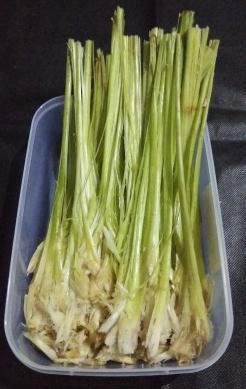 3.4       Populasi dan Sampel3.4.1    PopulasiPopulasi dalam penelitian ini adalah penampungan air.3.4.2    SampelPenentuan jumlah sampel pada setiap kelompok menggunakan rumus Federeryaitu:(t-1) (n-1) ≥ 15t = jumlah kelompok,      n = jumlah sampel (t-1) (n-1) ≥ 15 (3-1) (n-1) ≥ 15 (2) (n-1) ≥ 15 (n-1) ≥ 15 n ≥ 8Berdasarkan   dari   perhitungan   tersebut,   jumlah   sampel   minimal   yang diperlukan masing-masing kelompok adalah 8 penampungan air. Penampungan air yang  digunakan  untuk  kelompok  perlakuan  dan  kontrol  sesuai  kriteria  sebagai berikut:1.    Kriteria Inklusi:a)  Penampungan air terbuat dari plastik. b)  Penampungan air yang berwarna biru.c)  Penampungan air yang berbentuk bulat.d)  Penampungan air yang dapat menampung air 700 ml.2.    Kriteria eksklusi:a)    Penampungan air yang pecah atau bocor saat penelitian berlangsung.3.5       Instrumen Penelitian1.    Timbangan analog jarum Lion Star.2.    Senter.3.    Alat ukur suhu ruangan dan kelembaban digital.4.    Penampungan air dari plastik berbentuk bulat berwarna biru.5.    Cobek.6.    Nampan plastik berukuran 27x33 cm.7.    Gelas takar.8.    Lembar observasi.3.6       Metode Pengumpulan Data3.6.1    Tahap Persiapan1.    Mempersiapkan wadah penampungan aira)  Menyiapkan 24 penampungan air dari bahan, bentuk dan ukuran yang sama sesuai kriteria inklusi.b)  Mengisi penampungan air dengan air bersih atau air sumur dari sumber air yang sama sebanyak 500 ml pada setiap wadah.2.    Menyiapkan tumbukan serai wangia) Menyiapkan wadah yang sama untuk tempat menaruh tumbukan serai wangi yaitu dari wadah plastik bening berbentuk persegi panjang.b) Membersihkan serai wangi dari akar dan daun kemudian potong ± 25 cmc) Mencuci serai wangi dan meniriskan.d) Menumbuk serai wangi dengan cobek hingga hancur dan mengeluarkan bau wangi.e) Menimbang beberapa serai wangi sebanyak 50 gram dan 100 gram.f) Menaruh tumbukan serai wangi di wadah sesuai ukuran 50 gram dan 100 gram.3.6.2    Tahap Pelaksanaan1.	Mencari  lokasi  yang  memiliki  suhu  ruangan  (200C-300C)  yang  beratap  dan berada dilingkungan STIKes Patria Husada untuk meletakkan wadah penampungan air.2.	Memberikan   tumbukan   serai   wangi   yang   sudah   disiapkan   di   samping penampungan air dengan jarak ± 5 cm, kecuali pada kontrol.3.    Menaruh tumbukan serai wangi dan penampungan air di atas nampan plastik.4.    Menaruh setiap nampan berjarak 1,5 m dari nampan yang lain.5.    Membiarkan sampai dengan 15 hari dan mengganti tumbukan serai wangi setiap3 hari sekali.6.	Observasi keberadaan larva pada setiap wadah penelitian setiap hari sampai hari ke-15, kemudian dilakukan pencatatan hasilnya di lembar observasi.3.7       Metode Analisa DataUntuk mengetahui pengaruh variabel independen terhadap variabel dependen dilakukan pengolahan data secara komputerisasi dengan SPSS. Uji yang digunakan untuk menganalisis jumlah larva nyamuk pada setiap kelompok menggunakan uji one way anova untuk mengetahui tingkat signifikan. Sebelum menggunakan One Way ANOVA harus didahului uji normalitas menggunakan Shapiro Wilk karena jumlah sampel tiap kelompok <50. Data akan berdistribusi normal apabila nilai sig > 0.05. Jika hasil data menunjukkan tidak normal maka uji One Way ANOVA diganti dengan uji Kruskal Wallis. Derajat kemaknaan ditentukan α ≤ 0,05   artinya jika hasil uji statistik menunjukkan α ≤ 0,05  maka ada pengaruh yang signifikan antara variabelindependen dengan variabel dependen.3.8   Alur Kerja PenelitianKerangka KerjaPopulasi Penampungan airKontrol n= 8Perlakuan 1 n= 8PerlakuanPerlakuan 2 n= 8Diganti 3 hari selama 15 hariMenghitung jumlah larva selama 15 hariAnalisa data dengan uji statistik menggunakan Kruskal WallisHasil dan penyajian dataBagan 3.1     : Kerangka    kerja    penelitian    pengaruh    tumbukan    serai    wangi (Cymbopogon nardus) terhadap keberadaan larva nyamuk pada penampungan air.3.9      Lokasi Dan Waktu Penelitiana. Lokasi                    : STIKes Patria Husada Blitarb. Waktu                    : Penelitian selama 4-19 Mei 2019.3.10     Etika PenelitianEtika   penelitian   pada   hewan   coba   menggunakan   prinsip   3R,   yaitu Replacement ialah keperluan memanfaatkan hewan diperhitungkan dengan seksama. Reduction ialah upaya semaksimal mungkin tidak menambah jumlah hewan atau jumlah perlakuan. Refinement ialah pengurangan ketidak nyamanan  yang diderita oleh hewan percobaan selama dan setelah penelitian (Ridwan 2013).SubjekPerlakuanPost-tesR1XO1R2XO1R3-O1NoVariabelDefinisiParameterAlat UkurSkala1Variabelindependen: pemberian tumbukan serai wangi.Meletakkantumbukan batang serai wangi dengan berat tertentu (50 gram dan 100 gram) disamping tempat penampungan air dengan penggantian tumbukan serai wangi setiap 3 hari.Gram.1. Timbangan-2Variabeldependen: Keberadaan larva nyamuk.Jumlah           larvanyamuk          yang ditemukan dipenampungan air yang diteliti.Ekor.1. Senter.2. Lembar observasi.Rasio